Ghareeb Ghareeb Ghareeb 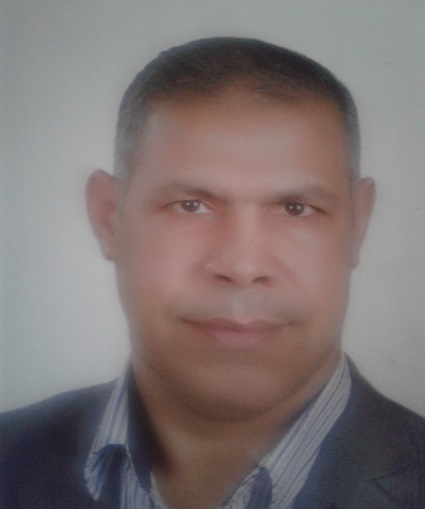 Professional ExperienceProfessional ExperienceProfessional ExperienceExperience field(28 years )I have accumulated experience in different fields like : Construction, Trading,  Food Stuff,  Real Estate, , Importing & Exporting,Fertilizers and pesticides,Animal feeds, Tyres, Quality services,  Manufacturing products like : Aluminum profiles, Wooden products, Iron and metal products, Ready mix concrete, Marbles products, Flagstoneproducts,Insulated panels products.General Skills :* Worked with international companies with branches in different countries of the world ( Multi National ).*I worked with large companies with several branches in different cities of the state.*I have experience in banking and with negotiation skills.*I have experience in VAT tax and other taxes.*I have experience in IFRS standards and IAS standards.*I have experience in preparing a new KPI's.*I have experience in the work and calculation of costs at all levels with the ability to issue a monthly report on the net profit and loss of the company according to different cost centers and according to the activity of the company.*The ability to analyze all financial lists and derive different financial ratios and compare them to the same in the same sector and explain the causes of negative deviation or positive from the point of view of technical and financial and economic linked to external events that keep pace with the occurrence of the same period involved and propose solutions to correct them.*I have the possibility of issuing financial reports on a daily, weekly, monthly, quarterly and annual basis according to the nature of the appropriate reports for each period.*Do not rely on fully prepared reports and rely on the design of the various reports according to which the final director of the report aims to satisfy the board of directors to present information in a manner that supports the point of view*Monitor and follow up the accounts of payments and receipts on a daily, weekly, monthly, quarterly and annual basis and propose possible solutions to increase the proceeds of receipts.*Participate in the preparation of the estimated budget of the company and follow-up comparison of the port with the scheme to determine deviations and causes.*Prepare the expected cash flow statement for the year based on historical data, together with the expected changes in the various items during the year, identify the times and bottlenecks and propose alternatives to financial management well in advance.*Help to maintain the company's fixed assets and work on how to develop and invest in them.*The ability to conduct feasibility studies for any future projects that the company can provide to determine the economic feasibility of starting this project.*I have the ability to deal with the Office of the External Auditor during the year to ensure that the financial accounts are closed smoothly by the end of the year.*The ability to close the accounts of the financial year and the formation of various inventory committees and the work of the usual stock settlements and follow-up completion of these accounts with the beginning of the new year to the fullest.*I have ability to fully cooperate and communicate with different levels of management smoothly.*I have the culture of Working as a team leader for financial management.* Interested about staff training and transfer my experience to them and creating a good atmosphere of the work environment.*I have the ability of working under pursuers and for additional times till night. .Experience field(28 years )I have accumulated experience in different fields like : Construction, Trading,  Food Stuff,  Real Estate, , Importing & Exporting,Fertilizers and pesticides,Animal feeds, Tyres, Quality services,  Manufacturing products like : Aluminum profiles, Wooden products, Iron and metal products, Ready mix concrete, Marbles products, Flagstoneproducts,Insulated panels products.General Skills :* Worked with international companies with branches in different countries of the world ( Multi National ).*I worked with large companies with several branches in different cities of the state.*I have experience in banking and with negotiation skills.*I have experience in VAT tax and other taxes.*I have experience in IFRS standards and IAS standards.*I have experience in preparing a new KPI's.*I have experience in the work and calculation of costs at all levels with the ability to issue a monthly report on the net profit and loss of the company according to different cost centers and according to the activity of the company.*The ability to analyze all financial lists and derive different financial ratios and compare them to the same in the same sector and explain the causes of negative deviation or positive from the point of view of technical and financial and economic linked to external events that keep pace with the occurrence of the same period involved and propose solutions to correct them.*I have the possibility of issuing financial reports on a daily, weekly, monthly, quarterly and annual basis according to the nature of the appropriate reports for each period.*Do not rely on fully prepared reports and rely on the design of the various reports according to which the final director of the report aims to satisfy the board of directors to present information in a manner that supports the point of view*Monitor and follow up the accounts of payments and receipts on a daily, weekly, monthly, quarterly and annual basis and propose possible solutions to increase the proceeds of receipts.*Participate in the preparation of the estimated budget of the company and follow-up comparison of the port with the scheme to determine deviations and causes.*Prepare the expected cash flow statement for the year based on historical data, together with the expected changes in the various items during the year, identify the times and bottlenecks and propose alternatives to financial management well in advance.*Help to maintain the company's fixed assets and work on how to develop and invest in them.*The ability to conduct feasibility studies for any future projects that the company can provide to determine the economic feasibility of starting this project.*I have the ability to deal with the Office of the External Auditor during the year to ensure that the financial accounts are closed smoothly by the end of the year.*The ability to close the accounts of the financial year and the formation of various inventory committees and the work of the usual stock settlements and follow-up completion of these accounts with the beginning of the new year to the fullest.*I have ability to fully cooperate and communicate with different levels of management smoothly.*I have the culture of Working as a team leader for financial management.* Interested about staff training and transfer my experience to them and creating a good atmosphere of the work environment.*I have the ability of working under pursuers and for additional times till night. .Contributions and AchievementsContributions and AchievementsContributions and AchievementsContributions and Achievements*For BM TRADA-Middle East -  UAE• Raised the profits of the second company by up to 80% during the first year as well as raising the profits of the company by 120% by the end of the second year while able to stop the loss of the first company, which was continuing during the last three years and achieve a symbolic profit and then managed to help increase profitsfor the second year to exceed500 thousand UAE dirhams.• Raised the productivity of the company's auditors and consultants from the average number of working days 7-8 per month to the average number of working days 15-16 per month.• Contributing to the improvementof salaries of employees, this contributed to increase their association with the company, and contributed to increase sales.• Was able to modify and add tables of new performance indicators (KPI’s) were sent to the parent company in England monthly.*For Al Shaali Group  -  Ajman• I managed to stop the continuous losses of the Aluminum factory, which in the last year reached AED 5 million and stared to get profits of 320 thousand dirhams during the first five months. But unfortunately, however, the chairman did not follow my suggestions regarding crisis management with the main supplier of aluminum's material and the company start to eat their profits and started to achieve a loss of 600 thousand dirhams after 9 months.•We managed to increase the number of apartments leased by the tower by 10% on a study submitted to the administrative officer of the tower.•  I managed to save AED 1,250,000as a result of bank errors when calculating loan repayment installments.•Follow-up payment of loan installments after scheduling regularly to avoid any failure as was the case in the past.*For JUMA BIN SUBAIH GENERAL TRADING  -  Dubai• Suspension of losses sustained during the last three years before joining the company and making a slight profit during the first year.• Achieving a net profit for the second year of AED 700,000.• Improve the working environment and improve the financial and psychological conditions of the workers while raising their professional competence.* For International Egyptian Center- Egypt- I managed to work on the financial matters of the company and reduce the value of the company's debt by 18% from the beginning of receipt of the job.- Contributing to the improvementof salaries of effective employees, which contributed to increase their association with the company, which contributed to increasesales during the previous period by 36% over the same period of the previous year, which helped to increaseprofits estimated at 22% for the same period last year.*For Tiba for Trading and Agencies-Egypt• Accessed financial management to the level of providing all required data and reports at all levels and at various periods with technical analysis of the various annual and quarterly reports and identify weaknesses and strengths and propose solutions to avoidthat weaknesses in future periods.•  Managed to extract monthly reports of profits and losses in two forms. The first relates to the general financial accounts and the second, which is based oncost centers, so that the net profit and loss match the two methods with the other with a technical analysis of the reports of the quarterly determination of deviations and propose solutions for future avoidance.• Contributed by the reports provided with the accompanying analysis of the company's profits increased by 61% than in the past.*For Quality Experts AcademyHas been able to successfully sign 14 contracts and receive one of the tenders of the Industrial Modernization Center and achieve reasonable profits despite the come down of the economic conditions in the country.*For The General Company for Manufacturing Building Materials - Libya• During the period of my work the company was able to determine the compass deviation in the economic performance of the company, which enabled the management of the company to avoid achieving losses in many times.• With the help of one of the Libyan cadres as an IT officer in the work of a simple accounting system program in the language of the Visual Basic, it helped to reduce the time and effort and the speed and accuracy of the extraction of various financial data.• By determining the cost of the various products technically and practically, and by reviewing the technical specialists on the various technical loading rates, I put before the sales department the sound basis that can be relied upon when determining the selling price taking into consideration the prices in the market.• I have been able to contribute a strong supporting in the preparation and training of many of the cadres of accountants, and I am still proud of my friendship with them so far.QUALIFICATIONS:-  Bachelor’s Degree of Accounting and Auditing – Mansoura University – Egypt in 1986 with Very Good gradeOTHER SKILLS :- Windows, Microsoft Office (Word, Excel, Power Point, Out Look and Internet).- I have good experience accounting computer programs like Double Click, FOCUS, Tally, AL AMEEN, Peach Three, and Quick Book. - Excellent English communication skills.